UNIWERSYTET KAZIMIERZA WIELKIEGO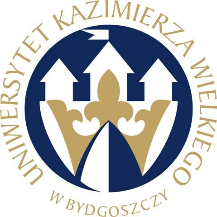 W BYDGOSZCZYul. Chodkiewicza 30, 85 – 064 Bydgoszcz, tel. 052 341 91 00 fax. 052 360 82 06NIP 5542647568 REGON 340057695www.ukw.edu.pl                                                                                        Bydgoszcz, 27.05.2024r.ODPOWIEDZI NA PYTANIA             Działając na podstawie ustawy Prawo zamówień publicznych (tj. Dz. U. z 2023r. poz. 1605) Zamawiający przekazuje treść zapytań wraz z udzielonymi odpowiedziami w postępowaniu o udzielenie zamówienia publicznegoPrzedmiot zamówienia: „Opieka serwisowa i powdrożeniowa na oprogramowanie SIMPLE.ERP” 
– znak sprawy: UKW/DZP-281-U-16/2024Pytanie 1. Dotyczy: Załącznika nr 4 do SWZ Projektowane postanowienia umowy, odnośnie §2 ust. 5 pkt 4) o treści: W ramach świadczenia Opieki serwisowej Rozwiązania indywidualnego Wykonawca zobowiązany jest do: instalacji u Zamawiającego nowych wersji Oprogramowania wraz z dostosowaniem modyfikacji wykonanych na potrzeby Zamawiającego, oraz §2 ust. 6 pkt 1) o treści: W ramach świadczenia Opieki powdrożeniowej Rozwiązania indywidualnego Wykonawca zobowiązany jest do: instalacji nowych wersji Oprogramowania wraz z dostosowaniem modyfikacji wykonanych na potrzeby Zamawiającego, oraz odpowiednich postanowień Załącznika nr 3 do SWZ.Pytanie: Wykonawca wnosi o wykreślenie usługi, o której mowa powyżej z zakresu Opieki serwisowej. Czynności związane z instalacją Oprogramowania powinny być rozliczane wedle godzinowego zaangażowania, adekwatnie do zasad rozliczania Opieki powdrożeniowej, ponieważ Wykonawca nie jest w stanie przewidzieć czasochłonności tych czynności. Z treści przepisu wynika, że to samo świadczenie ujęte jest zarówno w zakresie Opieki powdrożeniowej jak i Opieki serwisowej, co powoduje wątpliwości, do jakiego rodzaju świadczeń ono przynależy. Z przyczyn wskazanych powyżej – niemożności określenia z góry poziomu pracochłonności związanego z jego wykonaniem – świadczenie powinno być rozliczane w ramach Opieki powdrożeniowej, a tym samym konieczne jest wykreślenie ust. 5 pkt 4).Odpowiedź 1Zamawiający zgadza się na wykreślenie  §2 ust. 5 pkt 4) umowy.Pytanie 2. Dotyczy: Załącznika nr 4 do SWZ Projektowane postanowienia umowy, odnośnie §2 ust. 5 pkt 6) o treści: zapewnienia Zamawiającemu bezpośredniego kontaktu telefonicznego z helpdeskiem Wykonawcy, Pytanie: Wykonawca wnosi o potwierdzenie, że zakres kontaktu telefonicznego w ramach helpdesku limitowany jest liczbą godzin konsultacji, o której mowa w pkt 12)Odpowiedź 2Zamawiający potwierdza, że zakres kontaktu telefonicznego w ramach helpdesku limitowany jest liczbą godzin konsultacji, o której mowa w pkt 12) §2 ust. 5 umowy.Pytanie 3. Dotyczy: Załącznika nr 4 do SWZ Projektowane postanowienia umowy, odnośnie §2 ust. 5 pkt 3) i 16) o treści: wykonywania niezbędnych zmian w Oprogramowaniu w terminie umożliwiającym Zamawiającemu przetestowanie i zastosowanie zmiany aktów prawnych, do których przestrzegania zobligowany jest Zamawiający. Pytanie:Wykonawca wnosi o potwierdzenie, że powyższy przepis stanowi zobowiązanie do dostarczenia pliku aktualizacyjnego – jednolitego dla wszystkich użytkowników systemu, w związku ze zmianą przepisów prawa, celem jego dostosowania do aktualnego stanu prawnego. Instalacji pliku lub ewentualne zmiany w ustawieniach indywidualnych systemu związane z implementacja zmian będą natomiast rozliczane w ramach Opieki powdrożeniowej. Odpowiedź 3Zamawiający potwierdza, iż zapis w §2 ust. 5 pkt 3) i 16) umowy stanowi zobowiązanie do dostarczenia pliku aktualizacyjnego – jednolitego dla wszystkich użytkowników systemu, w związku ze zmianą przepisów prawa, celem jego dostosowania do aktualnego stanu prawnego. Instalacji pliku lub ewentualne zmiany w ustawieniach indywidualnych systemu związane z implementacja zmian będą natomiast rozliczane w ramach Opieki powdrożeniowej. Pytanie 4.Dotyczy: Załącznika nr 4 do SWZ Projektowane postanowienia umowy, odnośnie §2 ust. 5 pkt 11) o treści: usuwania Usterek z zapewnieniem jak najkrótszych Czasów reakcji i Czasów naprawy na zgłoszenie, nie dłuższych, niż określone w § 3 ust. 5, Pytanie: Wykonawca wnosi o potwierdzenie, że reakcja i naprawa w czasach określonych w §3 ust. 5 nie stanowi podstawy do odpowiedzialności Wykonawcy z tytułu zwłoki. Odpowiedź 4 Zamawiający potwierdza, że reakcja i naprawa w czasach określonych w §3 ust. 5 nie stanowi podstawy do odpowiedzialności Wykonawcy z tytułu zwłoki.Pytanie 5. Dotyczy: Załącznika nr 4 do SWZ Projektowane postanowienia umowy, odnośnie §3 ust. 7 o treści: Po usunięciu Usterki Wykonawca zgłasza Zamawiającemu gotowość systemu do odbioru. Zgłoszenie gotowości do odbioru oraz zgłoszenie zastrzeżeń, co do sposobu naprawy i gotowości do odbioru odbywa się za pośrednictwem aplikacji internetowej do przyjmowania i obsługi zgłoszeń, a w przypadku jej niedostępności mailowo na adres e-mail: [................]. Zamawiający weryfikuje poprawność dokonanej naprawy i w ciągu 7 Dni roboczych może zgłosić swoje zastrzeżenia, jeśli Usterka nie została usunięta. Za pierwszy dzień wymienionego 7-dniowego okresu, w czasie którego Zamawiający może zgłosić zastrzeżenia uznaje się pierwszy Dzień roboczy po dniu zgłoszeniu przez Wykonawcę gotowości systemu. Zamawiający potwierdza, że w poczet zwłoki, o której mowa w §8 nie jest wliczany czas oczekiwania na wynik weryfikacji prac co do których Wykonawca oświadczył, że zostały one wykonane po stronie użytkownika. Pytanie: Wykonawca wnosi o potwierdzenie, że w przypadku braku zgłoszenia zastrzeżeń w terminie 7 dni roboczych, uznaje się, że naprawa została prawidłowo. Dalsze uwagi dotyczące obszaru objętego naprawą uważa się za nowe zgłoszenie. Odpowiedź 5 Zamawiający potwierdza, że w przypadku braku zgłoszenia zastrzeżeń w terminie 7 dni roboczych, uznaje się, że naprawa została prawidłowo. Dalsze uwagi dotyczące obszaru objętego naprawą uważa się za nowe zgłoszenie. Pytanie 6. Dotyczy: Załącznika nr 4 do SWZ Projektowane postanowienia umowy, odnośnie §3 ust. 12 o treści: W przypadku, gdy Problem nie zostanie zakwalifikowany jako Usterka, Wykonawca bezzwłocznie zawiadomi o tym Zamawiającego dając mu pełne wyjaśnienie. Czas poświęcony na analizę i rozwiązanie takiego Problemu Wykonawca ma prawo zakwalifikować w poczet limitu konsultacji (pakietu porad). Rozwiązanie Problemu może nastąpić wyłącznie po otrzymaniu od Zamawiającego zamówienia akceptującego warunki rozwiązania Problemu. Pytanie: Wykonawca wnosi o potwierdzenie, że w przypadku zgłoszenia zapotrzebowanie na konsultacje po wyczerpaniu pakietu porad na dany rok, konsultacje te mogą być obsługiwane poprzez konsumowania pakietu godzin nabytych w ramach opieki powdrożeniowej. Odpowiedź 6Zamawiający potwierdza, że w przypadku zgłoszenia zapotrzebowanie na konsultacje po wyczerpaniu pakietu porad na dany rok, konsultacje te mogą być obsługiwane poprzez konsumowania pakietu godzin nabytych w ramach opieki powdrożeniowej.Pytanie 7. Dotyczy: Załącznika nr 4 do SWZ Projektowane postanowienia umowy, odnośnie §4 ust. 1 o treści: W ramach świadczenia Opieki powdrożeniowej Wykonawca zobowiązany jest do realizacji usług wymienionych w § 2 ust. 6 w wymiarze nie większym, niż 210 godzin konsultacyjnych (30 dniówek) rocznie, z czasem reakcji do 5 dni roboczych od zgłoszenia zapotrzebowania przez Zamawiającego. oraz odnośnie punktu 8 Załącznika nr 3 do SWZ W ramach świadczenia Opieki powdrożeniowej Rozwiązania indywidualnego Wykonawca zobowiązany będzie do realizacji usług wymienionych w pkt. 7 w wymiarze nie większym, niż 210 godzin konsultacyjnych (30 dniówek) rocznie z czasem reakcji do 10 dni roboczych od zgłoszenia zapotrzebowania przez Zamawiającego. Pytanie: Wykonawca wnosi o usunięcie rozbieżności w zakresie oznaczenia czasu reakcji – Wykonawca wnosi o potwierdzenie, że wiążący jest czas reakcji wynoszący 10 dni roboczych. Pytanie: Odnośnie wymiaru świadczeń określonego rocznie, wykonawca wnosi o potwierdzenie, że pakiet ten dotyczy jednego roku obowiązywania umowy, ponieważ jest ona zawierana na okres 12 miesięcy, w związku z tym wielkość świadczenia określona w tym przepisie wyczerpuje pełne zakres przedmiotu umowy. Odpowiedź 7Rozbieżności zostały usunięte poprzez korektę w Załączniku nr 3. Nie potwierdzamy, że wiążący jest czas reakcji wynoszący 10 dni. Pytanie 8. Dotyczy: Załącznika nr 4 do SWZ Projektowane postanowienia umowy, odnośnie §8 ust. 2 o treści: Zamawiający ma prawo naliczyć Wykonawcy karę umowną w wysokości 0,05 % wynagrodzenia brutto, o którym mowa w § 5 ust.1 Umowy, za każdy dzień roboczy zwłoki w wykonaniu obowiązków wskazanych w § 2 ust. 5 pkt. 11) Umowy. Pytanie: Wykonawca wnosi o ograniczenie kary, o której mowa w przepisie wyłącznie do błędu krytycznego, względnie Wykonawca wnosi o zróżnicowanie wysokości kary umownej określonej w zależności od kategorii zgłoszonej wady (usterki) i zastrzeżenie kary umownej w wysokości określonej w przepisie wyłącznie dla zwłoki w usunięcia wady o najwyższej kategorii zgłoszenia – błędu krytycznego (awarii) i zastrzeżenie kar odpowiednio niższych za zwłokę w naprawie pozostałych błędów. Wykonawca wskazuje, że stopień uszczerbku w interesach Zamawiającego jest silnie uzależniony od wagi wady – jej wpływu na funkcjonowanie Systemu. Zastrzeżenie jednolitej kary dla zwłoki w usunięcia wszelkich wad, także tych o mniejszej wadze, czyni zastrzeżoną karę rażąco wygórowaną, jako nie korelującą ze stopniem naruszenia interesów Zamawiającego. W związku z tym Wykonawca wnosi o wykreślenie kar za opóźnienie w naprawie awarii ważnej lub usterki/błędu, względnie zastrzeżenie tych kar w kwocie istotnie niższej. Pytanie: Wykonawca wnosi o ograniczenie kary wyłącznie do świadczeń opisanych w §2 ust. 5 pkt 11) i zwolnienie spod zagrożenia karą pozostałych świadczeń opisanych w przepisie. Pytanie: Wykonawca wnosi o potwierdzenie, że kary zastrzeżone są wyłącznie za zwłokę względem czasu naprawy. Zwłoka w zakresie reakcji, jeśli czas naprawy jest dochowany nie rodzi negatywnych następstw po stronie Zamawiającego i nie uzasadnia żądania zapłaty kary umownej. Odpowiedź 8Zamawiający nie akceptuje wprowadzenia powyższych zmian. Zamawiający oczekuje od Wykonawcy usunięcia każdej Usterki, niezależnie od jej kategorii ważności i uznaje ewentualne kary umowne za odpowiednie narzędzie do egzekwowania realizacji zapisów umowy w tym zakresie. Natomiast zróżnicowanie wartości ewentualnych kar umownych w zależności od kategorii ważności błędu wynika w umowie ze zróżnicowania maksymalnych dopuszczalnych czasów reakcji i maksymalnych czasów naprawy błędów poszczególnych kategorii.Potwierdzamy, że kary zastrzeżone są wyłącznie za zwłokę względem czasu naprawy. Zwłoka w zakresie reakcji, jeśli czas naprawy jest dochowany nie rodzi negatywnych następstw po stronie Zamawiającego i nie uzasadnia żądania zapłaty kary umownej.Pytanie 9. Dotyczy: Załącznika nr 4 do SWZ Projektowane postanowienia umowy, odnośnie §8 ust. 3 o treści: Strony ustalają, że łączną wysokość kar umownych nie przekroczy 20 % wynagrodzenia brutto, o którym mowa w § 5 ust. 1 umowy. Pytanie: Wykonawca wnosi o ograniczenie limitu kary do poziomu 20% wynagrodzenie netto, bowiem kara umowna nie jest objęta podatkiem VAT. Pytanie: Wykonawca wnosi o wprowadzenie limitu odpowiedzialności ogólnej z tytułu niewykonania lub nienależytego wykonania umowy do wysokości 100% wynagrodzenia netto, o którym mowa w §5 ust. 1 z uwagi na potrzebę dookreślenia ryzyk związanych z wykonaniem umowy, co jest niezbędne dla potrzeb wyceny ofertowej. Odpowiedź 9Zamawiający wyraża zgodę na zastrzeżenie górnego limitu kary umownej równego 20% wartości netto umowy oraz górnego limitu odpowiedzialności z tytułu niewykonania lub nienależytego wykonania umowy równego 100% wartości netto umowy.Pytanie 10. Dotyczy: Załącznika nr 4 do SWZ Projektowane postanowienia umowy, odnośnie §9 Umowy o treści: 1. Zamawiający może odstąpić od umowy: a) w przypadkach określonych w art. 456 ustawy Prawo zamówień publicznych. b) gdy w terminie 10 od dnia zawarcia umowy Wykonawca nie przystąpi do realizacji obowiązków wynikających z umowy, c) gdy Wykonawca w sposób rażący nie wykonuje obowiązków wskazanych w umowie a w szczególności w przypadku naruszenia postanowień § 2 ust. 5 pkt. 11) Umowy, d) w przypadku wszczęcia postępowania likwidacyjnego wobec Wykonawcy, e) w przypadkach określonych w Kodeksie Cywilnym. 2. Odstąpienie od umowy powinno nastąpić w formie pisemnej pod rygorem nieważności takiego oświadczenia, w terminie 30 dni od powzięcia wiadomości o okolicznościach uzasadniających odstąpienie od umowy. Pytanie: Wykonawca wnosi o zastąpienie konstrukcji odstąpienia wypowiedzenie. Odstąpienia od umowy nie jest zaś prawnie dopuszczalne w przypadku umów o świadczenie usług ciągłych, które są przedmiotem niniejszej umowy. Względnie Wykonawca wnosi o potwierdzenie, że odstąpienie od umowy będzie wywoływało skutki ex nunc – tj. że Zamawiający zapłaci wynagrodzenie z tytułu świadczenia usług do dnia odstąpienia. Odpowiedź 10Zamawiający potwierdza, że odstąpienie od umowy będzie wywoływało skutki ex nunc – tj. że Zamawiający zapłaci wynagrodzenie z tytułu świadczenia usług do dnia odstąpienia. Pytanie 11. Dotyczy: Załącznika nr 4 do SWZ Projektowane postanowienia umowy, odnośnie §3 ust. 6 Umowy; Pytanie: Wykonawca wnosi o potwierdzenie, że czasy reakcji i naprawy ujęte w Umowie będą odpowiadały wielkościom wskazanym w punkcie 6 załącznika nr 3 do SWZ. Odpowiedź 11Zamawiający potwierdza, że czasy reakcji i naprawy ujęte w Umowie będą odpowiadały wielkościom wskazanym w punkcie 6 załącznika nr 3 do SWZ. Pytanie 12. Dotyczy: Załącznika nr 4 do SWZ Projektowane postanowienia umowy, odnośnie §1 ust. 5 Umowy; Pytanie: Wykonawca wnosi o zmianę definicji oprogramowania z 6.25 na 6.30. Odpowiedź 12Zamawiający dokona zmiany wersji z 6.25 na 6.30Pytanie 13. Dotyczy: Zgodnie z postanowieniem § 7 ust. 17 projektu umowy (Załącznik nr 4 do SWZ), Wykonawca jest odpowiedzialny za wszelkie wyrządzone osobom trzecim szkody, które powstały w związku z nienależytym przetwarzaniem przez Wykonawcę powierzonych danych osobowych. Stosownie natomiast do literalnego brzmienia art. 82 ust. 3 RODO, podmiot przetwarzający zostaje zwolniony z odpowiedzialności za szkody spowodowane przetwarzaniem naruszającym przepisy RODO, jeżeli udowodni że w żaden sposób nie ponosi winy za zdarzenie, które doprowadziło do powstania szkody (odpowiedzialność podmiotu przetwarzającego przewidziana przepisami RODO jest odpowiedzialnością na zasadzie winy).Pytanie: Mając powyższe na uwadze, Wykonawca wnosi o modyfikację postanowienia § 7 ust. 17 projektu umowy w ten sposób, że Wykonawca ponosić będzie odpowiedzialność za wszelkie szkody wyrządzone osobom trzecim w sposób zawiniony. W związku z powyższym Wykonawca prosi o możliwie szerokie i jednoznaczne wyjaśnienie wątpliwości dotyczących zapisów SWZ. Odpowiedź 13Zamawiający wyraża zgodę na modyfikację postanowienia § 7 ust. 17 projektu umowy w ten sposób, że Wykonawca ponosić będzie odpowiedzialność za wszelkie szkody wyrządzone osobom trzecim w sposób zawiniony. Z-ca Kanclerza UKWmgr Mariola Majorkowska